Об утверждении промежуточного
ликвидационного баланса
администрации Платошинского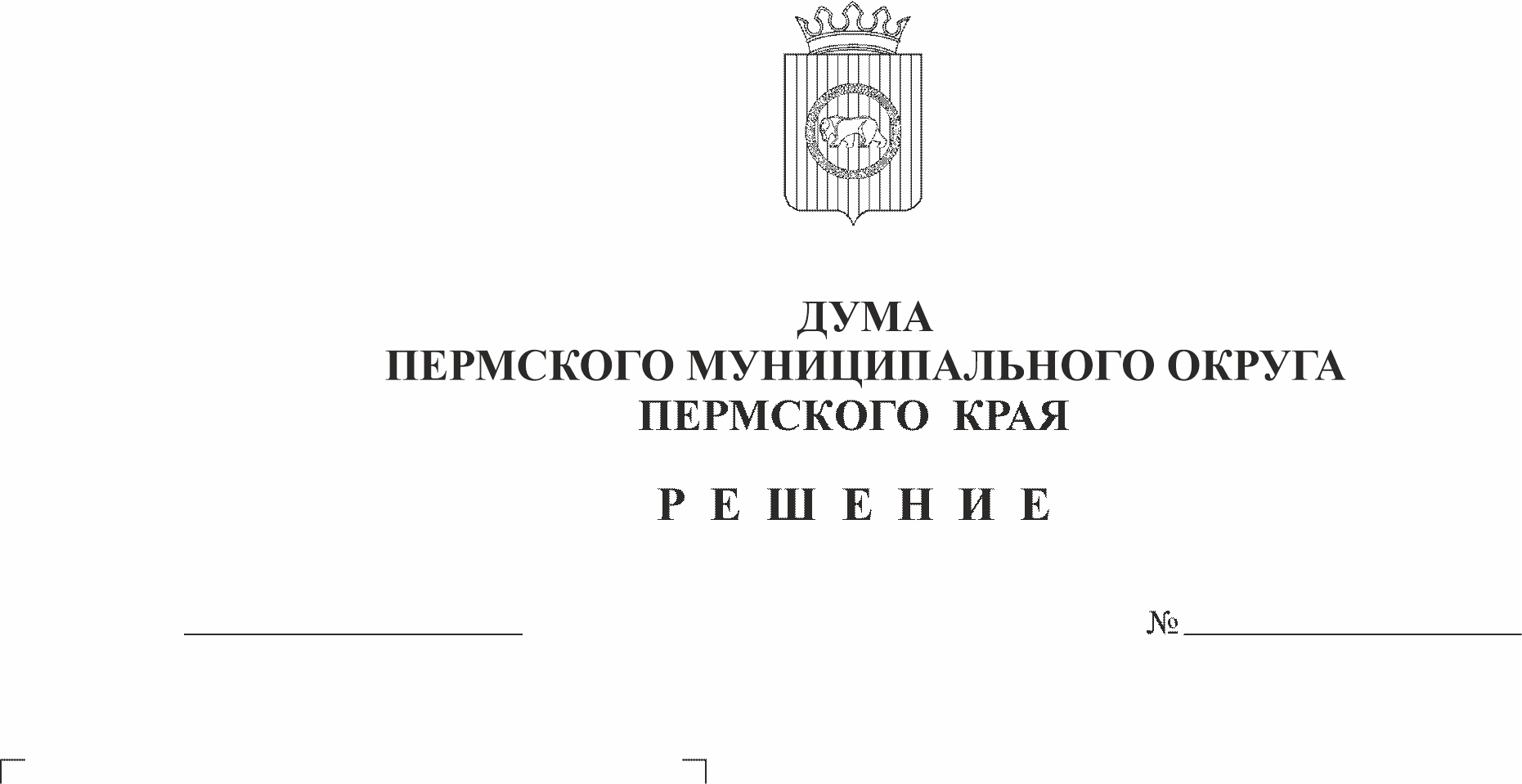 сельского поселенияВ соответствии с частью 2 статьи 63 Гражданского кодекса Российской Федерации, частью 3 статьи 19 Федерального закона от 12 января 1996 № 7-ФЗ «О некоммерческих организациях», решения Думы Пермского муниципального округа Пермского края от 28 декабря 2022 № 93 «О ликвидации администраций сельских поселений и Пермского муниципального района как юридических лиц»Дума Пермского муниципального округа Пермского края РЕШАЕТ:1. Утвердить промежуточный ликвидационный баланс администрации Платошинского сельского поселения согласно приложению.2. Опубликовать (обнародовать) настоящее решение в бюллетене муниципального образования «Пермский муниципальный округ».3. Настоящее решение вступает в силу со дня его подписания.Председатель ДумыПермского муниципального округа                                                  Д.В. Гордиенко